Incidentregistratieformulier BHVOrganisatie:      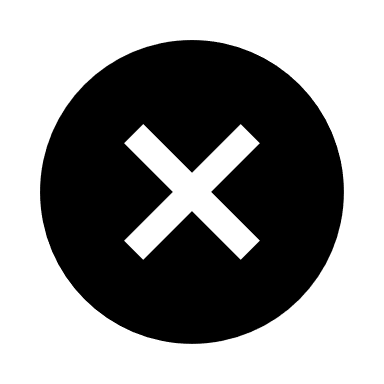 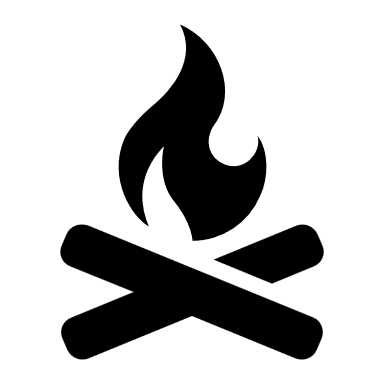 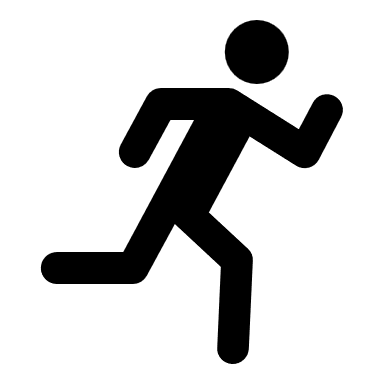 Algemene informatieAlgemene informatieAlgemene informatieAlgemene informatieNummer incident:      Nummer incident:      Soort incident: Bedreiging  Bommelding Brandmelding  Diefstal Externe dreiging  Ongeval  Onwelwording Ordeverstoring Overval Technische storing  Vandalisme en vernielingNaam opsteller:      Naam opsteller:      Soort incident: Bedreiging  Bommelding Brandmelding  Diefstal Externe dreiging  Ongeval  Onwelwording Ordeverstoring Overval Technische storing  Vandalisme en vernielingDatum incident:      Datum incident:      Soort incident: Bedreiging  Bommelding Brandmelding  Diefstal Externe dreiging  Ongeval  Onwelwording Ordeverstoring Overval Technische storing  Vandalisme en vernielingDagdeel: Dagdeel: Soort incident: Bedreiging  Bommelding Brandmelding  Diefstal Externe dreiging  Ongeval  Onwelwording Ordeverstoring Overval Technische storing  Vandalisme en vernielingNamen van ingezette BHV’ers:      Namen van ingezette BHV’ers:      Soort incident: Bedreiging  Bommelding Brandmelding  Diefstal Externe dreiging  Ongeval  Onwelwording Ordeverstoring Overval Technische storing  Vandalisme en vernielingIngezette hulpdiensten:  Ambulance Brandweer Huisarts(enpost) Politie Overig:      Soort incident: Bedreiging  Bommelding Brandmelding  Diefstal Externe dreiging  Ongeval  Onwelwording Ordeverstoring Overval Technische storing  Vandalisme en vernielingMelding gedaan door:        Melding gedaan door:        Soort incident: Bedreiging  Bommelding Brandmelding  Diefstal Externe dreiging  Ongeval  Onwelwording Ordeverstoring Overval Technische storing  Vandalisme en vernielingNazorg gewenst:       Nazorg gewenst:            Onderdeel: EERSTE HULPGegevens: Naam slachtoffer:      Geslacht: Geboortedatum:      Omschrijving letsel/aandoening en mogelijke oorzaak:      Omschrijving letsel/aandoening en mogelijke oorzaak:      Omschrijving letsel/aandoening en mogelijke oorzaak:      Omschrijving verleende eerste hulp en verdere bijzonderheden:      Omschrijving verleende eerste hulp en verdere bijzonderheden:      Omschrijving verleende eerste hulp en verdere bijzonderheden:      Verbeterpunten:      Verbeterpunten:      Verbeterpunten:         Onderdeel: BRANDGegevens:Locatie:      Ingezet blusmiddel:  Branddeken Brandslanghaspel CO2 blusser Poederblusser Schuimblusser Overig:      Materiële schade: Ingezet blusmiddel:  Branddeken Brandslanghaspel CO2 blusser Poederblusser Schuimblusser Overig:      Slachtoffers: Ingezet blusmiddel:  Branddeken Brandslanghaspel CO2 blusser Poederblusser Schuimblusser Overig:      Bluspoging gedaan: Ingezet blusmiddel:  Branddeken Brandslanghaspel CO2 blusser Poederblusser Schuimblusser Overig:      Bluspoging geslaagd: Ingezet blusmiddel:  Branddeken Brandslanghaspel CO2 blusser Poederblusser Schuimblusser Overig:      Omschrijving brand en verdere bijzonderheden:      Omschrijving brand en verdere bijzonderheden:      Omschrijving brand en verdere bijzonderheden:      Verbeterpunten:      Verbeterpunten:      Verbeterpunten:          Onderdeel: ONTRUIMINGGegevens:Reden van ontruiming:      Welk locatie is ontruimd:      Hoeveel personen zijn ontruimd:      Welke opvangplaats is gebruikt:      Omschrijving ontruiming en verdere bijzonderheden:      Omschrijving ontruiming en verdere bijzonderheden:      Verbeterpunten:      Verbeterpunten:      